ОПИС ДИСЦИПЛІНИДисципліна «Соціально-психологічний тренінг» є компонентом в структурі базової психологічної освіти і поряд з іншими курсами закладає основи професійної підготовки здобувачів освіти ОП «Психологія». Основне призначення навчальної дисципліни пов'язане із завданням сформувати у здобувачів освіти фундаментальні загально психологічні знання через методи практичної психології відповідно до спеціалізації, зокрема методом соціально-психологічного тренінгу. Дисципліна спрямована на ознайомлення здобувачів вищої освіти із специфікою конструювання і підготовки тренінгу, методикою організації групової взаємодії, тренінговими методами, технологією проведення тренінгу; вироблення навичок планування тренінгової програми користування категоріально-понятійним апаратом із даного курсу; розвиток тренерських компетенцій щодо супроводу тренінгової діяльності; відпрацювання вміння самостійного ведення тренінгів; формування у здобувачів вищої освіти внутрішньої професійної мотивації, навичок професійного спілкування. Компетентності ОП: інтегральна компетентність (ІК): здатність розв’язувати складні спеціалізовані задачі та практичні проблеми у сфері психології, що передбачають застосування основних психологічних теорій та методів та характеризуються комплексністю і невизначеністю умов;загальні компетентності (ЗК): здатність застосовувати знання у практичних ситуаціях (ЗК 1);знання та розуміння предметної області та розуміння професійної діяльності (ЗК 2);здатність вчитися і оволодівати сучасними знаннями (ЗК 4);здатність бути критичним і самокритичним (ЗК 5);здатність приймати обґрунтовані рішення (ЗК 6);здатність генерувати нові ідеї (креативність) (ЗК 7);навички міжособистісної взаємодії (ЗК 8);здатність працювати в команді (ЗК 9);здатність зберігати та примножувати моральні, культурні, наукові цінності і досягнення суспільства на основі розуміння історії та закономірностей розвитку предметної області, її місця у загальній системі знань про природу і суспільство та у розвитку суспільства, техніки і технологій, використовувати різні види та форми рухової активності для активного відпочинку та ведення здорового способу життя (ЗК 11);         фахові  (спеціальні) компетентності (ФК):здатність оперувати категоріально-понятійним апаратом психології тренінгу (СК 1);здатність до ретроспективного аналізу вітчизняного та зарубіжного досвіду розуміння природи виникнення,  функціонування та розвитку психічних явищ (СК 2);здатність до розуміння природи поведінки, діяльності та вчинків (СК 3);здатність самостійно збирати та критично опрацьовувати, аналізувати та узагальнювати психологічну інформацію з різних джерел (СК 4);здатність використовувати валідний і надійний психодіагностичний інструментарій (СК 5);здатність самостійно планувати, організовувати та здійснювати психологічне дослідження (СК 6);здатність аналізувати та систематизувати одержані результати, формулювати аргументовані висновки та рекомендації (СК 7);здатність організовувати та надавати психологічну допомогу (індивідуальну та групову) (СК 8);здатність здійснювати просвітницьку та психопрофілактичну роботу відповідно до запиту (СК 9);здатність дотримуватися норм професійної етики (СК 10); здатність до особистісного та професійного самовдосконалення, навчання та саморозвитку (СК 11).Програмні результати навчання (ПРН) ОП:аналізувати та пояснювати психічні явища, ідентифікувати психологічні проблеми та пропонувати шляхи їх розв’язання (ПРН 1);розуміти закономірності та особливості розвитку і функціонування психічних явищ в контексті професійних завдань (ПРН 2);здійснювати пошук інформації з різних джерел, у т.ч. з використанням інформаційно-комунікаційних технологій, для вирішення професійних завдань (ПРН 3);обґрунтовувати власну позицію, робити самостійні висновки за результатами власних досліджень і аналізу літературних джерел (як україномовних, так і іншомовних) (ПРН 4);обирати та застосовувати валідний і надійний психодіагностичний інструментарій (тести, опитувальники, проективні методики тощо) психологічного дослідження та технології психологічної допомоги (ПРН 5);формулювати мету, завдання дослідження, володіти навичками збору первинного матеріалу, дотримуватися процедури дослідження (ПРН 6);рефлексувати та критично оцінювати достовірність одержаних результатів психологічного дослідження, формулювати аргументовані висновки (ПРН 7);презентувати результати власних досліджень усно / письмово для фахівців і нефахівців (ПРН 8);пропонувати власні способи вирішення психологічних задач і проблем у процесі професійної діяльності, приймати та аргументувати власні рішення щодо їх розв’язання (ПРН 9);формулювати думку логічно, доступно, дискутувати, обстоювати власну позицію, модифікувати висловлювання відповідно до культуральних особливостей співрозмовника (ПРН 10);складати та реалізовувати план консультативного процесу з урахуванням специфіки запиту та індивідуальних особливостей клієнта, забезпечувати ефективність власних дій (ПРН 11);складати та реалізовувати програму психопрофілактичних та просвітницьких дій, заходів психологічної допомоги у формі лекцій, бесід, круглих столів, ігор, тренінгів тощо, відповідно до вимог замовника (ПРН 12);взаємодіяти, вступати у комунікацію, бути зрозумілим, толерантно ставитися до осіб, що мають інші культуральні чи гендерно-вікові відмінності (ПРН 13);ефективно виконувати різні ролі у команді у процесі вирішення фахових завдань, у тому числі демонструвати лідерські якості (ПРН 14);відповідально ставитися до професійного самовдосконалення, навчання та саморозвитку (ПРН 15);знати, розуміти та дотримуватися етичних принципів професійної діяльності психолога (ПРН 16); вживати ефективних заходів щодо збереження здоров’я (власного й оточення) та за потреби визначати зміст запиту до супервізії (ПРН 18).СТРУКТУРА КУРСУПОЛІТИКА ОЦІНЮВАННЯШКАЛА ОЦІНЮВАННЯ СТУДЕНТІВРЕКОМЕНДОВАНІ ДЖЕРЕЛА ІНФОРМАЦІЇОсновніАфанасьєва Н. Є. Теоретико-методологічні основи соціально-психологічного тренінгу: навч. посіб. Київ: Освіта України, 2016. 257 с.Бондаровська В., Куриленко О., Гуцаленко Т. Особливості підготовки і проведення соціально-педагогічного тренінгу. Допомога кризовим сім’ям. Київ, 2013. 106 с.Матійків І. М. Основи тренерської майстерності: навч.-метод. посіб. Львів: Манускріпт, 2012. 392 с.Корнієнко І. О., Алмаші С. І. Методологія проведення тренінгів: курс лекцій з дисципліни для студентів денної та заочної форми навчання спеціальності 053 «Психологія». Мукачево: МДУ, 2016. 60 с.Мілютіна К. Л. Теорія та практика психологічного тренінгу. навч. посіб. Київ: МАУП, 2004. 192 с.Шевчук О. М. Організація і методика соціально-педагогічного тренінгу: навч. посіб. Умань: ПП Жовтий, 2011. 133 с.Федорчук В. М. Соціально-психологічний тренінг «Розвиток комунікативної компетентності викладача»: навч.-метод.посіб. Кам’янець-Подільський: Абетка, 2004. 240 с.ДопоміжніБондаренко А. Ф. Психологічна допомога: теорія та практика. Київ: Освіта України, 2007. 332 с.Джонсон Девід В. Соціальна психологія: тренінг міжособистісного спілкування [пер. з англ. В. Хомика]. Київ: Вид. дім «КМ Академія», 2003. 288 с. Ігри дорослих. Інтерактивні методи навчання / [упоряд. Л. Галіцина]. К.: Ред. загальнопед. газ., 2005. 128 с.Лефтеров В. О. Психологічні тренінгові технології в органах внутрішніх справ: моногр.  Донецьк: ДЮІ, 2007. 247 с.Лук’янчук Н. В., Савченко Ю. Ю. Програми з соціально-комунікативного розвитку учнів: навч. посіб. Київ: ІОД, 2013. 130 с.Петрович В. С., Закусило О. Ю Я хочу бути тренером: настільна книга тренера-початківця. Луцьк, 2004. 108 с.Слободянюк І. А. Тренінг партнерського спілкування. Київ: навчально-методичний центр «Консорціум із удосконалення менеджмент-освіти в Україні», 2010. 48 с. Ходорчук А. Я. Соціальна робота в Україні: теорія і практика: посібник для підвищення кваліфікації психологів центрів соціальних служб для молоді. Київ.: ДЦССМ, 2003. 264 с.Шевчук О. М. Тренінг як інноваційна форма соціально-психологічної діяльності. Актуальні проблеми підготовки соціальних педагогів. Матеріали науково-методичного тренінгу. Умань: ПП Жовтий, 2013. 168 с. Шевцова О.М. Розвиток професійної Я-концепції вчителів, які працюють в інноваційних освітніх закладах, засобами психологічного тренінгу. Вісник післядипломної освіти: зб. наук. праць / Ун-т менедж. освіти АПН України, Асоц. безперерв. освіти дорослих. Вип. 11. К.: Геопринт, 2009. Ч. 2. С. 334-342.Шевцова О. М. Психологічний супровід професійно-особистісного розвитку вчителя в умовах інноваційної діяльності: наук.-метод. посіб. К.: КУБГ, 2015. 128 с. Яценко Т. С. Теорія і практика групової психокорекції. Активне соціально-психологічне навчання: навч. посіб. Київ: Вища школа, 2004. 679 с.Інформаційні ресурсиТренінг. Як проводити тренінги. https://www.youtube.com/watch?v=SmidSUhS720 Тренінг. Знайомство. https://www.youtube.com/watch?v=HgKxPgFC2WAТренінг формування комунікативних навичок дітей шкільного віку https://www.youtube.com/watch?v=aFHUJHgaNZkТренінг. Ефективні інструменти комунікаційної кампанії на соціально важливі теми. https://www.youtube.com/watch?v=qArBxCY9GB4Тренінг. Стратегії психологічної стійкості. Подолання стресу при триваючій загрозі. https://www.youtube.com/watch?v=0m4D7EZH_XgБраницька Т.Р. Матохнюк Л.О. Шпортун О.М. Психологічна підтримка та супровід дорослих і дітей у кризових ситуаціях: практикум. Вінниця: КЗВО «Вінницька академія безперервної освіти», 2022. 131 с.https://drive.google.com/file/d/1-_uHPcX-fqz9XyyRBzMvJP-EwrUNsfUS/viewМоскалик С. В. Створення безпечного освітнього середовища в закладі загальної середньої освіти: метод. розроб. Недогарки. 2022. 49 с.https://drive.google.com/drive/folders/1h8UZUMHnqGhcHtnTYxWHGVpCHN3IOXsE?usp=sharingЧикун Л. М. Психологічне забезпечення впровадження відновних практик у закладі освіти: збірник матеріалів. Піщане. 2022. 85 с.https://drive.google.com/drive/folders/1h8UZUMHnqGhcHtnTYxWHGVpCHN3IOXsE?usp=sharingДавидова О. В. Майндфулнес – технології  регуляції стресостійкості в роботі практичного психолога з учнями юнацького віку. Кременчук. 2022. 56 с.https://drive.google.com/drive/folders/1h8UZUMHnqGhcHtnTYxWHGVpCHN3IOXsE?usp=sharingШовкопляс Н.І. Комплекс психологічних занять направлений на подолання нервової напруги, тривожності, страхів дітей з особливими освітніми потребами. Нові Санжари. 2022.  https://drive.google.com/drive/folders/1h8UZUMHnqGhcHtnTYxWHGVpCHN3IOXsE?usp=sharingГордієвський Д. Є. Опанування почуття тривоги і невизначеності, розвиток навичок саморегуляції: розробка заняття. Щербані. 2022.https://drive.google.com/drive/folders/1h8UZUMHnqGhcHtnTYxWHGVpCHN3IOXsE?usp=sharing Профілактична програма «Корекція поведінкових проявів дитини», укладач Татарин Н. Ю.https://drive.google.com/file/d/1LYCm5JFfpc7aYhNp8ay39V7ji33Y31mL/viewКорекційні заняття «Агресивність у молодшому шкільному віці», укладач Татарин Н. Ю. https://drive.google.com/file/d/1LYCm5JFfpc7aYhNp8ay39V7ji33Y31mL/viewСистема психологічних вправ для емоційної стабілізації постраждалих після жахів та випробувань обстрілами.https://nazarevich-art.com/art-terapiya/koli-bil-tragediyi-silnishe-za-vse/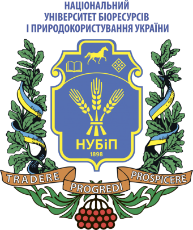 СИЛАБУС ДИСЦИПЛІНИ «СОЦІАЛЬНО-ПСИХОЛОГІЧНИЙ ТРЕНІНГ»Ступінь вищої освіти - БакалаврСпеціальність 053 ПсихологіяОсвітня програма «Психологія»Рік навчання _ІV_, семестр _VІІ_Форма навчання _денна_Кількість кредитів ЄКТС_5__Мова викладання _українська_________________________Лектор курсу_Шевцова Олена Михайлівна___________________________Контактна інформація лектора (e-mail)_o.shevtsova@nubip.edu.ua____________________________________________________________________________________________Сторінка курсу в eLearn https://elearn.nubip.edu.ua/course/view.php?id=3641 ТемаГодини(лекції/ практичні)Результати навчанняЗавданняОцінювання1 семестр1 семестр1 семестр1 семестр1 семестрЗмістовий модуль 1. Теоретичні основи соціально-психологічного тренінгуЗмістовий модуль 1. Теоретичні основи соціально-психологічного тренінгуЗмістовий модуль 1. Теоретичні основи соціально-психологічного тренінгуЗмістовий модуль 1. Теоретичні основи соціально-психологічного тренінгуЗмістовий модуль 1. Теоретичні основи соціально-психологічного тренінгуТема 1. Соціально-психологічний тренінг як метод психологічного впливу2/2Розуміти сутність СПТ, співвідношення понять «групове соціально- психологічне навчання» і «групова психотерапіяАналіз виникнення тренінгу як ефективного методу роботи з групоюУсне опитування 5 балівПеревірка письмового виконання завдання на ЕНК5 балівТема 2. Історія становлення та розвитку психологічного тренінгу2/2Розуміти історичні передумови, процес становлення та розвитку групових форм психологічної роботиАналіз історії становлення Т-груп (К.Левін); виокремити переваги групової роботи (за К.Рудестам); вивчити недоліки групового методу психологічної роботи.Усне опитування 5 балівПеревірка письмового виконання завдання на ЕНК5 балівТема 3. Основні концептуальні підходи до організації соціально-психологічного тренінгу2/2Розуміти наукові концепції різних психологічних шкіл; сутність методів СПТ відповідно до напрямів психології (тренінги психоаналітичної, когнітивістської, біхевіористської, гуманістичної та інших орієнтацій).Уміти визначати загальні цілі та завдання СПТ; підбирати методи групової роботи в залежності від концептуального підходу ведучого тренінгових груп.Визначити мету, базові техніки та позицію тренера у тренінгах різних психологічних напрямів;  аналіз методів та форм групової роботи в СПТ; аналіз загальних цілей та завдань СПТУсне опитування 5 балівПеревірка письмового виконання завдання на ЕНК5 балівТема 4. Типологія груп соціально-психологічного тренінгу2/2Розуміти загальну характеристику соціально-психологічного тренінгу, принципи та критерії класифікації тренінгових груп.  Уміти знаходити взаємозв'язок між цілями групової роботи і видами тренінгових груп.Навести класифікацію видів груп соціально-психологічного тренінгу; визначити особливості організації роботи в групах арт-терапії; з’ясувати можливості використання методів психодіагностики учасників СПТУсне опитування 5 балівПеревірка письмового виконання завдання на ЕНК5 балівТема 5. Основні методи соціально-психологічного тренінгу 2/2Розуміти поняття «групова дискусія», її види;сутність та застосування  ігрових методів у СПТ.Уміти виокремлювати зміст, сферу застосування і відмінні ознаки методів, заснованих на невербальної активності: психогімнастика, методи тілесної і танцювальної терапії,  проєктивний малюнок, медитація. Застосовувати різні методи на практиці.Продемонструвати вміння конструювання різних видів дискусій: біографічну, інтеракційну, тематичну (робота в парах);провести вправи з ігровими методами СПТ.Усне опитування 5 балівПеревірка письмового виконання завдання на ЕНК5 балівТема 6. Професійні та особистісні якості тренера2/2Розуміти основні вимоги до ведучого тренінгу, його роль і функції; характеристики стилів керівництва групою.Уміти визначати основні принципи поведінки ведучого тренінгової групи. Уміти аналізувати  основні помилки тренера при підготовці програми.Аналіз основних критеріїв формування тренінгової групи; особливості «ко-тренерства»: переваги та недоліки групової роботи.Усне опитування 5 балівПеревірка письмового виконання завдання на ЕНК5 балівПроміжний контроль1Узагальнення набутих знань та умінь.Виконати тестПеревірка виконання тестів на ЕНК 10 балівЗмістовий модуль 2. Основи практичної реалізації в соціально-психологічному тренінгуЗмістовий модуль 2. Основи практичної реалізації в соціально-психологічному тренінгуЗмістовий модуль 2. Основи практичної реалізації в соціально-психологічному тренінгуЗмістовий модуль 2. Основи практичної реалізації в соціально-психологічному тренінгуЗмістовий модуль 2. Основи практичної реалізації в соціально-психологічному тренінгуТема 1. Основні принципи реалізації тренінгових методів2/2Розуміти, що означає кожен з принципів реалізації тренінгових методів: подієвості, метафоризації, трансспектива.Уміти описати події, які можуть бути виділені з урахуванням параметрів часу і простору.Розкрити класифікацію подій, що відбуваються в просторі; аналіз методів роботи з подіями минулого (регресія, обмін досвідом, імітація); основні прийоми методу концентрації присутності; визначити основні форми методу операціоналізації. Усне опитування 5 балівПеревірка письмового виконання завдання на ЕНК5 балівТема 2. Планування та розробка тренінгової програми4/4Уміти комплектувати групу для проведення тренінгової роботи, ставити мету та завдання тренінгу. Уміти скласти програму тренінгових занять за певною темою.Змістовне наповнення тренінгу та підбір методів; підготовка презентацій та роздаткових матеріалів учасників тренінгу; реалізація програми тренінгу.Усне опитування 5 балівПеревірка письмового виконання завдання на ЕНК5 балівТема 3. Сучасні методи проведення тренінгу 2/2Розуміти сутність поняття про гетерогенність і гомогенність групи тренінгу; якісний та кількісний аналіз групи.Визначити рольові позиції в групі тренінгу. Проаналізувати уривок тренінгу, визначити фазу СПТ.Усне опитування 5 балівПеревірка письмового виконання завдання на ЕНК5 балівТема 4. Групова динаміка й її роль у процесі тренінгової роботи2/2Розуміти сутність понять: групова динаміка, норми групи, групова згуртованість; фази СПТ. Уміти застосовувати різні рольові позиції в групі тренінгу; техніку роботи з «важкими» учасниками.Визначити основні класифікації стадій розвитку тренінгової групи; основні вимоги до ведучого групи СПТ; визначити етапи та ознаки розвитку групової структури; характеристика фаз соціально-психологічного тренінгу.Усне опитування 5 балівПеревірка письмового виконання завдання на ЕНК5 балівТема 5. Основи тренерської діяльності2/2Визначати професійні компетенції тренера СПТ, особистісні та професійно важливі якості тренераРозробити самопрезентацію тренера у групі. Усне опитування 5 балівПеревірка письмового виконання завдання на ЕНК5 балівТема 6. Визначальні засади добору та створення тренінгових технік і вправ2/2Розуміти сутність прийомів створення тренінгових технік, створення «психотехнічного конструктора». Уміти здійснити підбір валідних психотехнік, аналізувати подібності та відмінності в способах реалізації компонентів ігор.Визначити критерії класифікацій тренінгових вправ; схарактеризувати основні етапи роботи зі створення тренінгових технік; перестановка складових частин в структурі психотехнікиУсне опитування 5 балівПеревірка письмового виконання завдання на ЕНК5 балівТема 7. Оцінка ефективності тренінгової програми та заняття2/2Уміння планувати та проводити емпіричне дослідження щодо ефективності тренінгу, добирати валідні методи емпіричного дослідження, аналізувати його результати та формулювати висновкиАналіз оцінки результативності тренінгів і тренінгових занять.Усне опитування 5 балівПеревірка письмового виконання завдання на ЕНК5 балівТема 8. Після-тренінговий супровід учасників Т-групи2/2Розуміти зміст та форми після-тренінгового супроводу; поняття: деролінг, шерінг і дебрифінг. Уміти здійснювати аналіз очікувань та зворотного зв’язку учасників та підготувати заключний звіт тренера.Визначити принципи надання ефективного зворотного зв’язку; проаналізувати ефекти від участі в СПТ.Усне опитування 5 балівПеревірка письмового виконання завдання на ЕНК5 балівПроміжний контроль1Узагальнення набутих знань та умінь.Виконати тест10Всього за семестрВсього за семестрВсього за семестрВсього за семестр70ЕкзаменРозуміння змісту психології тренінгу.Виконати тест, пройти усну співбесіду за відкритими питаннями тесту.30 Всього за курсВсього за курсВсього за курсВсього за курс100Політика щодо дедлайнів та перескладання:Відтермінування здачі завдань самостійної роботи, практичних занять у випадках хвороби чи якоїсь іншої вагомої для студента причини може бути дозволене за умови надання необхідної документації.Відтермінування здачі екзамену може бути дозволене у випадку за умови погодження з деканатом.Проведення навчальних занять, терміни та умови виконання навчальних завдань можуть бути адаптовані до запитів студентів із документально підтвердженими особливими потребами. Відповідальністю студента залишається вчасне надання таких документів.Політика щодо академічної доброчесності:Вступаючи на цей курс, студенти повинні дотримуватися норм поведінки, прописаних у Положенні про академічну доброчесність у Національному університеті біоресурсів і природокористування України (https://nubip.edu.ua/node/12654).Ви повинні знати та дотримуватись академічної доброчесності з усіх питань цього курсу. Порушення академічної доброчесності тягне за собою академічну відповідальність.Політика щодо відвідування:Відвідування лекцій та практичних занять з курсу є обов’язковим, воно забезпечує краще розуміння матеріалу, дає можливість простежити зв’язок між теоретичною інформацією та її прикладним аспектом, сформувати систему знань та ґрунтовно підготуватись до екзамену.За об’єктивних причин (наприклад, хвороба, міжнародне стажування) навчання може відбуватись індивідуально (в он-лайн формі за погодженням із деканом факультету).Рейтинг здобувача вищої освіти, балиОцінка національна за результатами складання екзамену90-100відмінно74-89добре60-73задовільно0-59незадовільно